	Seehofstraße 41
	60594 Frankfurt/Main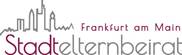 	Tel. 069/625564
	Fax 069/61995034	www.steb-ffm.de	info@steb-ffm.deTätigkeitsbericht des Ausschuss Übergang 4/5 des Stadtelternbeirats Frankfurt am Main für das Jahr 2020Mitglieder des Stadtelternbeirates im Ausschuss Übergang 4/5 sind: Ali-Riza Duru, VorsitzenderClaudia Ehrhardt, VorsitzendeChristiane KolonBernd Günther Nicole FontaineMelanie RothDagmar Scholl
Sitzungen des Ausschuss Übergang 4/5 fanden statt am:17.11.2020 Video-SitzungDas Treffen besuchten zwischen 6 und 8 Teilnehmerinnen und Teilnehmer.Darüber Hinaus gab es einen regelmäßiger Ausstausch in Kleingruppen.Schwerpunktthemen unserer Arbeit waren:  
Beiwohnen der Auslosung durch den Vorstand des StebKommunikation mit den Eltern in der Phase der Mitteilung der Schulzuteilungen, hauptsächlich telefonischAbstimmung mit den Schulen bezüglich der Vorbereitung der Informationsabende für den ÜbergangAbstimmung und Ausstausch mit den zuständigen Stellen bzgl. Übergangsregelungen für das kommende JahrErstellung einer Übersicht mit den Terminen der weiterführenden Schulen zu Informationsveranstaltungen zum Übergang, die aufgrund der Pandemie nur digital standfinden können.Kommunikation über Website und E-Mail VerteilerZusammenarbeit mit dem GrundschulausschussVorbereitung des Übergangflyers für 2021Folgendes möchten wir auch in Zukunft weiterverfolgen / neu aufnehmen: Unterstützung bei allen Schwerpunktthemen zum Thema ÜbergangPublikation des Flyers für den ÜbergangDer Kontakt und die Zusammenarbeit mit den zuständigen Stellen sollte vertieft werden.Datum: Januar 2021